PŘIHLÁŠKA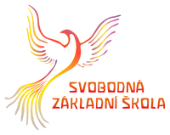 do školní družiny pro školní rok 2020/2021----------------------------------------------------------------------------------------------------------------------------------------------------Zde prosím odstřihnětePřijetí do školní družinyDo školní družiny nemůže být přijato dítě, jehož zákonný zástupce je osoba pečující o dítě do 7 let nebo min. o 2 děti do 15 let věku (zdravotní pojištění hrazeno státem). Do školní družiny jsou přijímáni žáci dle platných kritérií: žáci Svobodné ZŠžáci 1., 2., 3. a 4. ročníkužáci se zájmem o celotýdenní docházku do ŠDžáci, kteří již mají ve školní družině mladšího sourozencežáci zaměstnaných či podnikajících rodičů (v takovém případě budou zákonní zástupci vyzváni k doložení potvrzení zaměstnavatele nebo OSSZ)O přijetí do školní družiny rozhoduje ředitelka školy. Přijetí do školní družiny nelze nárokovat.Školní družina ve školním roce 2020/21 otvírá tyto kroužky. Zřetelně označte kroužek, který bude dítě navštěvovat.  Mé dítě bude ze školní družiny odcházet v doprovodu těchto osob:V Třebušíně, dne:				Podpis zákonného zástupce dítěte:	…………………………………………………………….                     ……………………………………………………………………………………..Odhlášení ze školní družinyDne ………………………………ukončuje přihlášený žák docházku do  školní družiny. V Třebušíně, dne:				Podpis zákonného zástupce dítěte:	……………………………………………………………                      …………………………………………………………………………………………Způsob úhrady poplatku za pobyt dítěte ve školní družiněVeškeré úhrady se hradí bezhotovostně na účet školy: 2400695437/2010.Variabilní symbol: _____________ 
(pouze pro žáky z jiných ZŠ; pro žáky SZŠ shodný s variabilním symbolem pro úhradu školného).Poplatek za pobyt dítěte ve školní družině činí 2 400 Kč za školní rok.  Specifický symbol: 2.Poplatek za pobyt dítěte ve školní družině bude hrazen (prosím, zakroužkujte):měsíčně =  240 Kč x 10 měsícůčtvrtletně = 600 Kč x 4 čtvrtletípololetně = 1 200 Kč x 2 pololetíročně = 2 400 Kč x 1 rokÚhrada za keramický kroužek činí 400 Kč za školní rok.  Specifický symbol: 5.Úhrada za výtvarný kroužek činí 200 Kč za školní rok.  Specifický symbol: 6.Jméno a příjmení žáka:Adresa trvalého bydliště:Státní občanstvíRodné číslo:Zdravotní pojišťovna:Základní školaZdravotní omezení či jiná sděleníZdravotní omezení či jiná sděleníZdravotní omezení či jiná sděleníZdravotní omezení či jiná sděleníJméno a příjmení matky, titul:Mobilní telefon:E-mail:Telefon do zaměstnání:Jméno a příjmení otce, titul:Mobilní telefon.E-mail:Telefon do zaměstnání:Záznamy o příchodech a odchodech dítěte ze školní družinyDo tabulky uveďte, ve kterých dnech bude dítě navštěvovat ŠD, časový údaj a způsob odchodu ze ŠD.Záznamy o příchodech a odchodech dítěte ze školní družinyDo tabulky uveďte, ve kterých dnech bude dítě navštěvovat ŠD, časový údaj a způsob odchodu ze ŠD.Záznamy o příchodech a odchodech dítěte ze školní družinyDo tabulky uveďte, ve kterých dnech bude dítě navštěvovat ŠD, časový údaj a způsob odchodu ze ŠD.Záznamy o příchodech a odchodech dítěte ze školní družinyDo tabulky uveďte, ve kterých dnech bude dítě navštěvovat ŠD, časový údaj a způsob odchodu ze ŠD.Záznamy o příchodech a odchodech dítěte ze školní družinyDo tabulky uveďte, ve kterých dnech bude dítě navštěvovat ŠD, časový údaj a způsob odchodu ze ŠD.Záznamy o příchodech a odchodech dítěte ze školní družinyDo tabulky uveďte, ve kterých dnech bude dítě navštěvovat ŠD, časový údaj a způsob odchodu ze ŠD.DenHodina odchodu:Změna od………………….Změna    od…………Změna    od…………Žák bude odcházet  samostatně, autobusem, v doprovodu, do dětského klubuPondělíÚterýStředaČtvrtekPátekKroužekDen, časÚhradaAno/neOdhlášen dneKeramika (všechny ročníky, max. 25 žáků)pátek 14,00 -15,00400,- Kč/rok (uhradit do konce října 2020)Umělecké tvoření(všechny ročníky, max. 15 žáků)středa 14,00 -15,00200,- Kč/rok (uhradit do konce října 2020) Čtenářský klub (pro 2.- 4. ročník, max. 10 žáků)úterý 13,30 -15,00zdarmaPohybem k radosti (všechny ročníky, max. 12 žáků)středa 14,00 -15, 00zdarmaNěmčina 4. třída (pouze pro 4. třídu)čtvrtek 13,50-14,35zdarmaJméno a příjmeníAdresa nebo datum narozeníVztah k dítěti